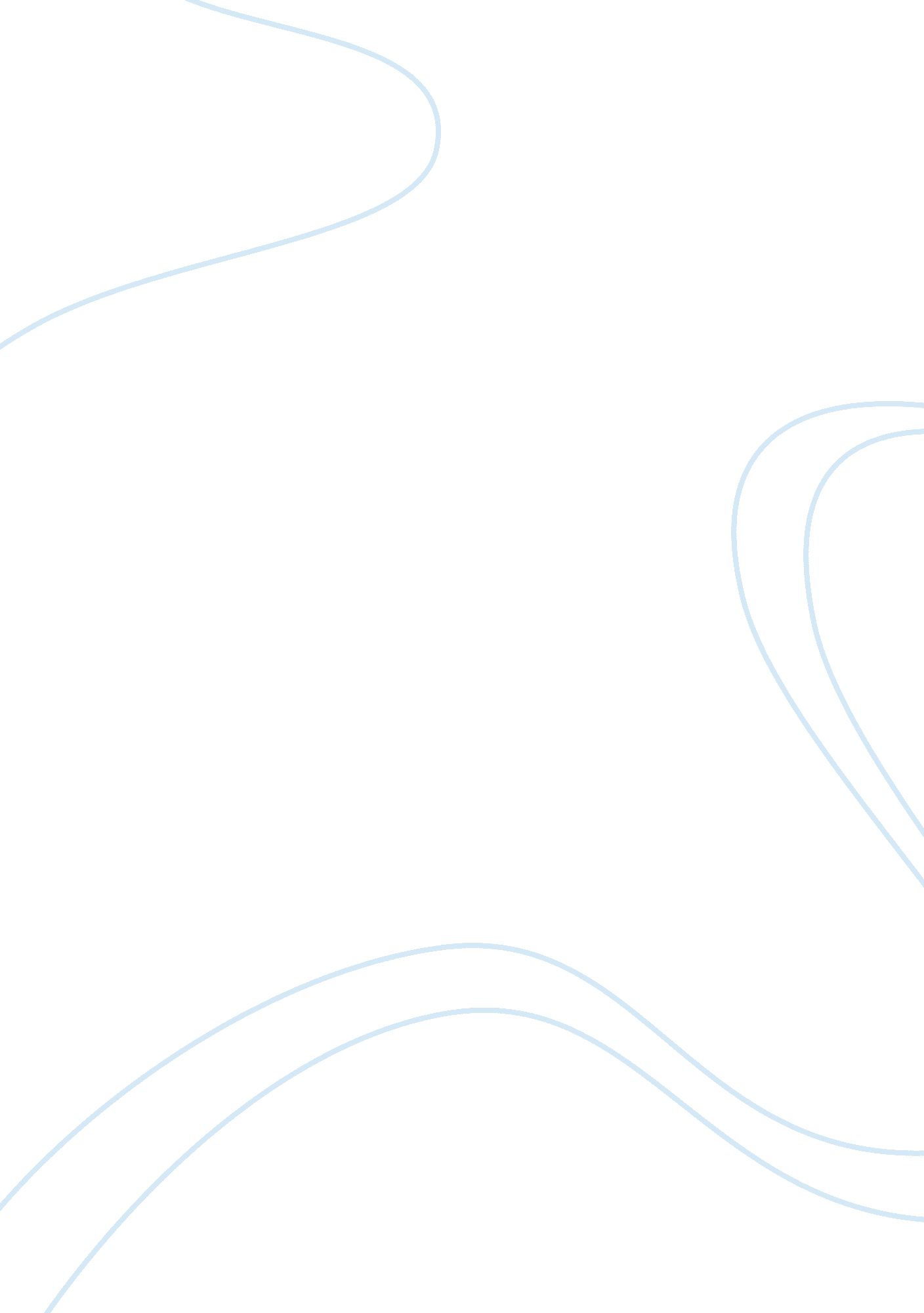 Who is responsible for willy s demise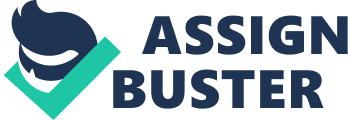 He cannot accept the fact that he is no longer a successful salesman, that his sons are not successful as Charley son (Bernard), also that he has been unfaithful to the only person who ever loved him no matter what, his wife Linda. His reason to committeesuicidemay have been influence by the factors in his life that I just mentioned. Wily is the only one who takes actions of desperation and hopeless. It is his hubris, his inflated pride and ambition o consummate theAmerican dreamthat leads him to his destructive action, his inability to remember the value of his own life. He thinks that he can't longer maintain his families future, and that he is worth more dead than alive. Pressure society also can be blamed for Wily Loan's demise, claiming to be the best of all in the salesman or business world and earning great amounts ofmoney... Wily Leman was just another man stuck with this dream but in some way the salesman or business world took a big part of his life from him. When he became a salesman at an age around eighteen or nineteen and he dated in this business up to the point of his death, which is the same day he was finally fired by Howard from the company where he was working as a salesman. When he was fired he was at the age of sixty-three this unfortunately happened. This means that he put a greater amount of his life into the salesman world, in the pursuit for richness andrespect. Approximately 45 years of his life were spent on pursuit of these things, but unfortunately his pursuit of richness and respect, never have been effective, he wasn't successful at all. Do you think that this is tragic? Of course yes!. But he needed to face the truth of his peripatetic. Perhaps these things are which led him to try committing suicide numerous times in the car by trying to crash and hoping that he dies. Wily was a very unsatisfied and mainly unhappy man, who had lost most part of his hope. How ever Biff is notice to embody everything that Wily admires: he has great personal charisma, is very popular with other boys, is a leader, demonstrates physical strength but not just as a sportsman also in his body image and demonstrates confidence. The allegations between father and son is loving, warm and full of mutual admiration. He'd invested a lot of this hope into his son Biff too, who unfortunately let him down as well. Wily had such high hopes for Biff becoming the success he himself could never achieve, however Wily failed to take into account what his son desired, which was the outdoor American dream. Another reason why Will kills himself is because would be that Biff discovered his affair with the woman, disinterment which ruined Biffs future this made Wily feel in some way painful and miserable because he made Biff to going back to summer school to graduate, also because he was unfair with the only person that actually loves him and care for him, her wife Linda. Wily Leman was a never success The American Dream guaranteed things to Wily that he would never have had before. However to achieve to have these things he had to spent his whole life work hard to afford them and not being rewarded for thathard work, it was a factor that led to his end. So who really is to blame for Will's hamster, and can the fault be relied on Charley, Biff, Linda and Howard the nest that through society carried the job to tear apart Will's dream, hopes and his character orpersonalityand eventually his life. As we know that Wily makes his son embody all his negative values that here passed on by Ben to Wily, his sons will also be afailureas Wily. Not so much in the case of Biff but more in the case of Happy. This is because we can notice how Willis temperament and characteristics resembles on to Happy. Happy has the same younger example of what Wily was as when he was growing up. Maybe the reason why Wily treated Happy as he treated him was because his way was the way that Will's father treated him and paid more attention to his elder brother Ben. 